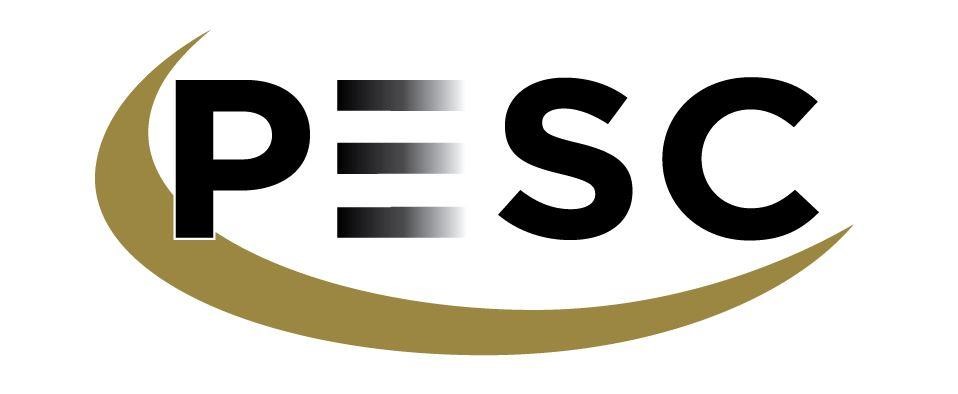 Purdue Engineering Student Council     2019 Industrial Roundtable Scholarship Application    .Completed applications are due no later than:Friday, May 31st, 2019 – 11:59pmPlease submit your applications via email to:pescir.scholarship@gmail.com      Instructions:Type (12 pt font, Times New Roman) the requested information into the following application and save the file as a pdf document with the filename firstname_lastname.pdf (For example, John Doe’s filename would be john_doe.pdf). The application MUST be typed; handwritten applications will NOT be accepted.Attach the application in an email sent to pescir.scholarship@gmail.com. Please include your full name in the subject line of the email.  No additional documentation will be accepted, such as resumes, letters of recommendation, etc.Applications without the applications name typed in the agreement below will immediately be disqualified from the scholarship.Applications will be reviewed by a panel of judges consisting of Purdue professors.  It is important that you provide truthful answers that will accurately represent your qualifications for a scholarship.  Applications will be reviewed over the summer and the recipients will be announced during the first week of class.  An email will be sent to all applicants indicating the result of their applications.We wish you the best of luck!I understand that the decision of the judges is final and hereby release the judges and members of PESC from any liability; which may occur because of providing the below information. I hereby attest that all information provided throughout this application is true and accurate to the best of my knowledge. If any information is falsified, I accept immediate disqualification.Applicant’s Name: ___________________________ Date: _______                         Personal Information                        .Name: ____________________________________________________Student ID: ________________________________________________Permanent Address: _________________________________________Fall Campus Address: ________________________________________Phone Number: _____________________________________________Purdue Email Address: _______________________________________Engineering School: __________________________________________Cumulative GPA: ____________________________________________Current Semester at Purdue: ____________________________________Graduation Date: _____________________________________________                      Background Information                     .List up to four awards or honors you have received (please elaborate on the significance of the award if it is not self-explanatory). List any campus or community activities you have been involved in, including any leadership positions you have held.  If the activity is current, please indicate how many hours per week you devote to that activity or organization.List your work experience, including any research experience. Please include the position, duration of the position, and a short description of your role.Describe what motivates you to pursue engineering as a future career. What are some of your career goals? (200 word maximum)                       Short Answer Questions                    .Describe a setback or failure you have experienced. How did it influence you and how did you overcome it? (350 word maximum)Describe a time you have made a significant impact on a person, group, or community. How did you accomplish this? What motivated you to do so? 